TaxiHarry Chapin 1972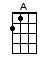 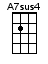 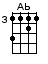 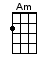 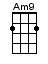 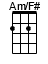 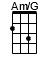 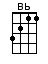 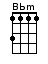 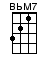 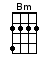 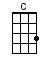 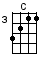 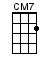 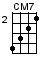 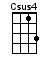 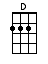 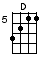 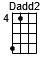 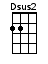 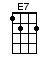 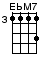 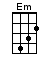 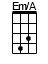 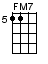 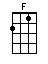 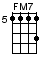 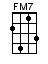 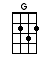 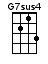 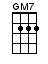 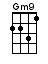 INTRO:  / 1 2 3 4 / [C][G7sus4] / [C][G7sus4] / [C][G7sus4] / [C][G7sus4]It was [C] raining [G7sus4] hard in [C] Frisco [G7sus4]I needed [C] one more [G7sus4] fare to make my [C] night [G7sus4]A [C] lady up a-[G7sus4]head waved to [C] flag me [G7sus4] down[Bb] She got [Ab] in at the [C] light [G7sus4] [C] [G7sus4][C] Where you going [G7sus4] to my [C] Lady [G7sus4] BlueIt’s a [C] shame you [G7sus4] ruined your [C] gown [G7sus4] in the [C] rain [G7sus4][C] She just [G7sus4] looked out the [C] window [G7sus4]She said, [Bb] "16 [Ab] Parkside [C] Lane." [G7sus4] [C.1] [Csus4][C.1][Bb] / [D.1] / [C.1][Bb] / [D][A7sus4] / [D][A7sus4] /[D] Something a-[Am]bout her was fa-[D]miliar [A7sus4]I could [D] swear I seen her [Am] face be-[D]fore [A7sus4]But she [D] said, "I’m [Am] sure you’re mis-[D]taken." [A7sus4]And she [C] didn’t say [Bb] anything [D] more. [A7sus4][D][A7sus4]It, took a [D] while but she [Am] looked in the [D] mirror [A7sus4]Then she [D] glanced at the [Am] license for my [D] name [A7sus4]A [D] smile seemed to [Am] come to her [D] slowly [A7sus4]It was a [C] sad [Bb] smile just the [D] same [A7sus4][D][A7sus4]And she [G] said, "How are you, [D] Harry?"I [C] said, [G] "How are you, [D] Sue?Through the [G] too many miles and the [D] too little [Bm] smilesI [Em7] still [Em/A] remember [D] you." [A7sus4][D][A7sus4][C] [Bb] / [D] [Dsus2] / [D] [Dsus2]It was [D] somewhere [Am] in a [D] fairy tale [A7sus4]I [D] used to take her [Am] home in my [D] car [A7sus4]We [D] learned about [Am] love in the [D] back of a [A7sus4] DodgeThe [C] lesson hadn’t [Bb] gone too [D] far [A7sus4][D][A7sus4]You see, [G] she was gonna be an [Em] actressAnd [D] I was gonna learn to [Bm] fly[G] She took off to find the [D] footlights[C] I took [Bb] off to find the [D] sky [A7sus4][D][A7sus4][C] [C] [C] [C]Oh, [C] I've got something inside me[Bm] To drive the princess [E7] blindThere’s a [Am/G] wild [Am/F#] man [Am/G] wizard[Am] he’s [Am/F#] hiding in [Am] me[D] Illuminating my [Em] mind[C] I got something inside me[Bm] Not what my life’s a-[E7]bout’Cause [Am] I [Am/G] been [Am/F#] letting [Am] my[Am/G] outside [Am/F#] tide me[Bbmaj7] Over ’til my time runs [Ebmaj7] out[Ebmaj7] / [Ebmaj7] / [Ebmaj7] / [Bbmaj7] / [F][F] Baby’s so high that she’s [Cmaj7] skying                 (sung falsetto by Big John Wallace)Yeah she’s [Gm7] flying, but afraid to [C7] fallAnd [F] I’ll tell you [Fmaj7] why Baby’s [Em] crying’Cause she’s [Am9] dying, aren’t we [Gm9] all? [D][A7sus4]There was [D] not much [Am] more for us to [D] talk about [A7sus4]What-[D]ever we [Am] had once was [D] gone [A7sus4]So I [D] turned the [Am] cab into the [D] driveway [A7sus4]Past the [C] gate and the [Bb] fine trimmed [D] lawns [A7sus4][D][A7sus4]And she [D] said, "We [Am] must get to-[D]gether." [A7sus4]But I [D] knew it’d never [Am] be ar-[D]ranged. [A7sus4]And she [D] handed me twenty [Am] dollars for a [D] two-fifty [A7sus4] fareShe said, [C] "Harry, [Bb] keep the change." [D][A7sus4][D][A7sus4]Well [Dadd2] another man might have been angryAnd another man might have been hurtBut another man never would have let her go[C] I stashed the [Bb] bill in my [D] shirt. [A7sus4][D][A7sus4]And she [G] walked away in [D] silenceIt’s [C] strange how you [G] never [D] knowBut [G] we’d both [Em] gotten what we’d [D] asked [Bm] forSuch a [Em7] long, long [Em/A] time a-[D]go [A7sus4][D][A7sus4]You see, [D] she was gonna [Am] be an [D] actress [A7sus4]And [D] I was gonna [Am] learn to [D] fly [A7sus4][D] She took [Am] off to find the [D] footlights [A7sus4][C] I took [Bb] off to find the [D] sky [A7sus4][D][A7sus4]And [G] here she’s acting [Em] happyIn-[D]side her handsome [Bm] homeAnd [G] me I’m flying in my [D] taxiTaking [C] tips [Bb] and getting [D] stonedI go [Em] flying so [A] highWhen I’m [D] stoned [A7sus4][D][A7sus4] [D]www.bytownukulele.ca